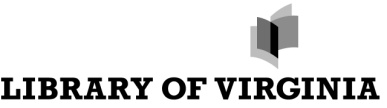 Archives, Records and Collection Services Division(804) 692-3600Archival Transfer List and Receipt(Form ARC-1 August 2013)SEE INSTRUCTION SHEET FOR MORE DETAILSFor library use only:Record Group Number _____________Accession Number ________________1. Agency / Locality / Other Entity1. Agency / Locality / Other Entity1. Agency / Locality / Other Entity1. Agency / Locality / Other Entity2. Department Name2. Department Name2. Department Name2. Department Name3. Agency / Locality Contact3. Agency / Locality Contact3. Agency / Locality Contact4. E-mail Address4. E-mail Address4. E-mail Address5. Phone Number & Extension  5. Phone Number & Extension  6. Record Pickup Address  Room, Building, Street, City and Zip Code6. Record Pickup Address  Room, Building, Street, City and Zip Code6. Record Pickup Address  Room, Building, Street, City and Zip Code6. Record Pickup Address  Room, Building, Street, City and Zip Code7. Mailing Address  If different from pickup address7. Mailing Address  If different from pickup address7. Mailing Address  If different from pickup address7. Mailing Address  If different from pickup address8. Restrictions to Use or Access 8. Restrictions to Use or Access 8. Restrictions to Use or Access 8. Restrictions to Use or Access 9. Special Notes9. Special Notes9. Special Notes9. Special Notes10. Media Format  Please check all that apply10. Media Format  Please check all that apply10. Media Format  Please check all that apply10. Media Format  Please check all that apply11. ARC-2 (Folder List)  11. ARC-2 (Folder List)  11. ARC-2 (Folder List)  11. ARC-2 (Folder List)  12. Schedule Number12. Schedule Number13. Series Number  One series per sheet13. Series Number  One series per sheet14. Records Series Title  14. Records Series Title  14. Records Series Title  14. Records Series Title  15. Box Number16.  Box ContentsBeginning to end16.  Box ContentsBeginning to end16.  Box ContentsBeginning to end16.  Box ContentsBeginning to end16.  Box ContentsBeginning to end16.  Box ContentsBeginning to end17. 18. Agency / Locality Records Officer  Print and sign name18. Agency / Locality Records Officer  Print and sign name18. Agency / Locality Records Officer  Print and sign name18. Agency / Locality Records Officer  Print and sign name18. Agency / Locality Records Officer  Print and sign name19. Date of Authorization19. Date of AuthorizationPage       of      Transfer Received ByTransfer Received ByTransfer Received ByTransfer Received ByTransfer Received ByDate ReceivedDate ReceivedDate Received